        АКЦИОНЕРНОЕ ОБЩЕСТВО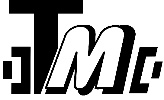 «Технологии машиностроения»ул. Молодогвардейцев, д. 26, г. Салават, Республика Башкортостан, Российская Федерация, 453256тел: (3476) 37-76-05, e-mail: info@ao-tm.ru ОКПО 09241886, ОГРН 1170280016060, ИНН/КПП: 0266053674/026601001ОПРОСНОЙ ЛИСТ НА ТЕХНОЛОГИЧЕСКИЙ МОДУЛЬ ПЕРЕКЛЮЧЕНИЯ (ТМ-П)Заказчик: _________________________________________________________________________(наименование организации)Эксплуатирующая организация: ____________________________________________Контактное лицо: _________________________________________________________________(Ф.И.О./ должность)Телефон / e-mail: __________________________________________________________________Название объекта: _________________________________________________________________ __________________________________________________________________________________Адрес объекта: ____________________________________________________________________             ___________________                               __________________________________________________                     (Подпись)			          (Расшифровка подписи, должность, дата)                                                        МПОкончательный состав ТМ-П определяется при привязке к объекту и уточняется при заключении договора на поставку. Данный опросный лист является неотъемлемой частью договора и служит исходным техническим документом для изготовления ТМ-П. Изменения опросного листа и приложений к нему после запуска ТМ-П в производство не принимаются.№Наименование технических требований и характеристикНаименование технических требований и характеристикНаименование технических требований и характеристикХарактеристика ТМ-ПХарактеристика ТМ-ППроизводительность по газу, нм3/ч Q minQ minПроизводительность по газу, нм3/ч Q maxQ maxДавление газа на входе в узел переключения, МПаP вх. minP вх. minДавление газа на входе в узел переключения, МПаP вх. maxP вх. maxДавление газа на выходе из узла переключения, МПаP вых. 1P вых. 1Давление газа на выходе из узла переключения, МПаP вых. 2P вых. 2Давление газа на выходе из узла переключения, МПаP вых. 3P вых. 3Давление газа расчетное, МПаP расч.P расч.До вых. крана_____После вых. крана Давление газа расчетное, МПаP расч.P расч.До вых. крана_____P расч. 1Давление газа расчетное, МПаP расч.P расч.До вых. крана_____P расч. 2Давление газа расчетное, МПаP расч.P расч.До вых. крана_____P расч. 3Пропускная способность узла переключения на каждом выходе, нм3/ч1Q minПропускная способность узла переключения на каждом выходе, нм3/ч1Q maxПропускная способность узла переключения на каждом выходе, нм3/ч2Q minПропускная способность узла переключения на каждом выходе, нм3/ч2Q maxПропускная способность узла переключения на каждом выходе, нм3/ч3Q minПропускная способность узла переключения на каждом выходе, нм3/ч3Q maxТемпература газа, °Сна входе ТМ-Пна входе ТМ-ПТемпература газа, °Сна выходе ТМ-Пна выходе ТМ-ПСредняя температура наиболее холодной пятидневки района установки с обеспеченностью 0,92 (СНиП 23-01-99), °ССредняя температура наиболее холодной пятидневки района установки с обеспеченностью 0,92 (СНиП 23-01-99), °ССредняя температура наиболее холодной пятидневки района установки с обеспеченностью 0,92 (СНиП 23-01-99), °САбсолютная минимальная температура наружного воздуха района установки  (СНиП 23-01-99), °САбсолютная минимальная температура наружного воздуха района установки  (СНиП 23-01-99), °САбсолютная минимальная температура наружного воздуха района установки  (СНиП 23-01-99), °СДопустимая сейсмичность района установки ТМ-П по СП 14.13330.2018, балловДопустимая сейсмичность района установки ТМ-П по СП 14.13330.2018, балловДопустимая сейсмичность района установки ТМ-П по СП 14.13330.2018, балловТип привода запорной арматуры вход/выходТип привода запорной арматуры вход/выходТип привода запорной арматуры вход/выходПневматическийТип привода запорной арматуры вход/выходТип привода запорной арматуры вход/выходТип привода запорной арматуры вход/выходЭлектрический____В;Тип привода запорной арматуры продувочных свечей после входного и перед выходным краном ТМ-ПТип привода запорной арматуры продувочных свечей после входного и перед выходным краном ТМ-ПТип привода запорной арматуры продувочных свечей после входного и перед выходным краном ТМ-ПРучнойРучнойТип привода запорной арматуры продувочных свечей после входного и перед выходным краном ТМ-ПТип привода запорной арматуры продувочных свечей после входного и перед выходным краном ТМ-ПТип привода запорной арматуры продувочных свечей после входного и перед выходным краном ТМ-ППневматическийТип привода запорной арматуры продувочных свечей после входного и перед выходным краном ТМ-ПТип привода запорной арматуры продувочных свечей после входного и перед выходным краном ТМ-ПТип привода запорной арматуры продувочных свечей после входного и перед выходным краном ТМ-ПЭлектрический____В;Необходимость продувочной свечи до входного крана / тип приводаНеобходимость продувочной свечи до входного крана / тип приводаНеобходимость продувочной свечи до входного крана / тип привода Нет НетНеобходимость продувочной свечи до входного крана / тип приводаНеобходимость продувочной свечи до входного крана / тип приводаНеобходимость продувочной свечи до входного крана / тип привода Ручной РучнойНеобходимость продувочной свечи до входного крана / тип приводаНеобходимость продувочной свечи до входного крана / тип приводаНеобходимость продувочной свечи до входного крана / тип привода ПневматическийНеобходимость продувочной свечи до входного крана / тип приводаНеобходимость продувочной свечи до входного крана / тип приводаНеобходимость продувочной свечи до входного крана / тип привода Электрический____В;Тип регулирующего устройства на обводной линииТип регулирующего устройства на обводной линииТип регулирующего устройства на обводной линии Кран-регулятор Кран-регуляторТип регулирующего устройства на обводной линииТип регулирующего устройства на обводной линииТип регулирующего устройства на обводной линии Регулирующий клапан Регулирующий клапанТип регулирующего устройства на обводной линииТип регулирующего устройства на обводной линииТип регулирующего устройства на обводной линии Другое___________________________ Другое___________________________Тип привода регулирующего устройства на обводной линииТип привода регулирующего устройства на обводной линииТип привода регулирующего устройства на обводной линии ПневматическийТип привода регулирующего устройства на обводной линииТип привода регулирующего устройства на обводной линииТип привода регулирующего устройства на обводной линии Электрический____В;Измерение расхода газа на обводной линии, тип устройстваИзмерение расхода газа на обводной линии, тип устройстваИзмерение расхода газа на обводной линии, тип устройства ДА НЕТИзмерение расхода газа на обводной линии, тип устройстваИзмерение расхода газа на обводной линии, тип устройстваИзмерение расхода газа на обводной линии, тип устройства Тип: _________________________________ Стандартное решение по типу Тип: _________________________________ Стандартное решение по типуОснащение эжектором для откачки паров одорантаОснащение эжектором для откачки паров одорантаОснащение эжектором для откачки паров одоранта ДА НЕТЛиния с редуктором для наддува подземной емкости хранения одорантаЛиния с редуктором для наддува подземной емкости хранения одорантаЛиния с редуктором для наддува подземной емкости хранения одоранта ДА НЕТОтбор газа на собственные нуждыОтбор газа на собственные нуждыОтбор газа на собственные нужды ДА НЕТБлок предохранительных сбросных клапановБлок предохранительных сбросных клапановБлок предохранительных сбросных клапанов Кран 3-х ходовой и клапаны предохран. Кран 3-х ходовой и клапаны предохран.Блок предохранительных сбросных клапановБлок предохранительных сбросных клапановБлок предохранительных сбросных клапанов Устройства переключающие и клапаны      предохран. Устройства переключающие и клапаны      предохран.Блок предохранительных сбросных клапановБлок предохранительных сбросных клапановБлок предохранительных сбросных клапанов Другое___________________________ Другое___________________________Исполнение ТМ-ПИсполнение ТМ-ПИсполнение ТМ-П Блок-бокс Блок-боксИсполнение ТМ-ПИсполнение ТМ-ПИсполнение ТМ-П Рама Рама под навесомИсполнение ТМ-ПИсполнение ТМ-ПИсполнение ТМ-ПИндивидуальное размещениеИндивидуальное размещениеОснастить элементами распределенной САУ / ТипОснастить элементами распределенной САУ / ТипОснастить элементами распределенной САУ / Тип ДА _____________ НЕТТипы приборов (в случае размещения в блок-боксе/здании):Типы приборов (в случае размещения в блок-боксе/здании):Типы приборов (в случае размещения в блок-боксе/здании):Типы приборов (в случае размещения в блок-боксе/здании):Типы приборов (в случае размещения в блок-боксе/здании):Типы приборов (в случае размещения в блок-боксе/здании):Типы приборов (в случае размещения в блок-боксе/здании):Оснащение датчиками пожарной сигнализацииОснащение датчиками пожарной сигнализацииОснащение датчиками пожарной сигнализации Нет НетОснащение датчиками пожарной сигнализацииОснащение датчиками пожарной сигнализацииОснащение датчиками пожарной сигнализации Извещатели тепловые Извещатели тепловыеОснащение датчиками пожарной сигнализацииОснащение датчиками пожарной сигнализацииОснащение датчиками пожарной сигнализации Извещатели пламени Извещатели пламениОснащение датчиками охран. сигнализацииОснащение датчиками охран. сигнализацииОснащение датчиками охран. сигнализации ДА НЕТОснащение датчиками загазованностиОснащение датчиками загазованностиОснащение датчиками загазованности Оптический ОптическийОснащение датчиками загазованностиОснащение датчиками загазованностиОснащение датчиками загазованности Термокаталитический ТермокаталитическийОснащение датчиками загазованностиОснащение датчиками загазованностиОснащение датчиками загазованности Другое ДругоеПрочее оборудованиеПрочее оборудованиеПрочее оборудованиеПрочее оборудованиеПрочее оборудованиеПрочее оборудованиеПрочее оборудованиеНеобходимость одоризации газаНеобходимость одоризации газаНеобходимость одоризации газа ДА НЕТНеобходимость одоризации газаНеобходимость одоризации газаНеобходимость одоризации газа Тип: _________________________________ Стандартное решение по типу Тип: _________________________________ Стандартное решение по типуНеобходимость комплектации узла одоризации газа системой автоматической дозаправки из наружной емкостиНеобходимость комплектации узла одоризации газа системой автоматической дозаправки из наружной емкостиНеобходимость комплектации узла одоризации газа системой автоматической дозаправки из наружной емкости ДА НЕТНеобходимость комплектации ТМ-П узлом для контроля параметров качества природного газа – измерения компонентного состава и вычисления по компонентному составу значений величин теплоты сгорания, относительной и абсолютной плотности, коэффициента сжимаемости и числа Воббе в соответствии с ГОСТ 22667Необходимость комплектации ТМ-П узлом для контроля параметров качества природного газа – измерения компонентного состава и вычисления по компонентному составу значений величин теплоты сгорания, относительной и абсолютной плотности, коэффициента сжимаемости и числа Воббе в соответствии с ГОСТ 22667Необходимость комплектации ТМ-П узлом для контроля параметров качества природного газа – измерения компонентного состава и вычисления по компонентному составу значений величин теплоты сгорания, относительной и абсолютной плотности, коэффициента сжимаемости и числа Воббе в соответствии с ГОСТ 22667 ДА НЕТНеобходимость комплектации ТМ-П узлом для контроля параметров качества природного газа – измерения компонентного состава и вычисления по компонентному составу значений величин теплоты сгорания, относительной и абсолютной плотности, коэффициента сжимаемости и числа Воббе в соответствии с ГОСТ 22667Необходимость комплектации ТМ-П узлом для контроля параметров качества природного газа – измерения компонентного состава и вычисления по компонентному составу значений величин теплоты сгорания, относительной и абсолютной плотности, коэффициента сжимаемости и числа Воббе в соответствии с ГОСТ 22667Необходимость комплектации ТМ-П узлом для контроля параметров качества природного газа – измерения компонентного состава и вычисления по компонентному составу значений величин теплоты сгорания, относительной и абсолютной плотности, коэффициента сжимаемости и числа Воббе в соответствии с ГОСТ 22667 Тип: _________________________________ Стандартное решение по типу Тип: _________________________________ Стандартное решение по типуНеобходимость комплектации ТМ-П узлом для определения в автоматическом режиме температуру точки росы по углеводородам и влагеНеобходимость комплектации ТМ-П узлом для определения в автоматическом режиме температуру точки росы по углеводородам и влагеНеобходимость комплектации ТМ-П узлом для определения в автоматическом режиме температуру точки росы по углеводородам и влаге ДА НЕТНеобходимость комплектации ТМ-П узлом для определения в автоматическом режиме температуру точки росы по углеводородам и влагеНеобходимость комплектации ТМ-П узлом для определения в автоматическом режиме температуру точки росы по углеводородам и влагеНеобходимость комплектации ТМ-П узлом для определения в автоматическом режиме температуру точки росы по углеводородам и влаге Тип: _________________________________ Стандартное решение по типу Тип: _________________________________ Стандартное решение по типуНеобходимость комплектации ТМ-П устройством для контроля параметров качества природного газа Необходимость комплектации ТМ-П устройством для контроля параметров качества природного газа Необходимость комплектации ТМ-П устройством для контроля параметров качества природного газа  ДА НЕТНеобходимость комплектации ТМ-П устройством для контроля параметров качества природного газа Необходимость комплектации ТМ-П устройством для контроля параметров качества природного газа Необходимость комплектации ТМ-П устройством для контроля параметров качества природного газа  Тип: _________________________________ Стандартное решение по типу Тип: _________________________________ Стандартное решение по типуНеобходимость комплектации емкостью хранения одоранта (подземная)Необходимость комплектации емкостью хранения одоранта (подземная)Необходимость комплектации емкостью хранения одоранта (подземная) ДА НЕТНеобходимость комплектации емкостью хранения одоранта (подземная)Необходимость комплектации емкостью хранения одоранта (подземная)Необходимость комплектации емкостью хранения одоранта (подземная) Одностенная, ______м3 Двустенная, _______м3  Одностенная, ______м3 Двустенная, _______м3 Выбор изолирующего соединения на входном и выходных газопроводах ТМ-ПВыбор изолирующего соединения на входном и выходных газопроводах ТМ-ПВыбор изолирующего соединения на входном и выходных газопроводах ТМ-П Изолирующие вставки Изолирующие вставкиВыбор изолирующего соединения на входном и выходных газопроводах ТМ-ПВыбор изолирующего соединения на входном и выходных газопроводах ТМ-ПВыбор изолирующего соединения на входном и выходных газопроводах ТМ-П Изолирующие фланц. соединения Изолирующие фланц. соединенияВыбор изолирующего соединения на входном и выходных газопроводах ТМ-ПВыбор изолирующего соединения на входном и выходных газопроводах ТМ-ПВыбор изолирующего соединения на входном и выходных газопроводах ТМ-П Другое ДругоеОсобые и дополнительные требования к изготовлению и комплектации ТМ-ПОсобые и дополнительные требования к изготовлению и комплектации ТМ-ПОсобые и дополнительные требования к изготовлению и комплектации ТМ-П